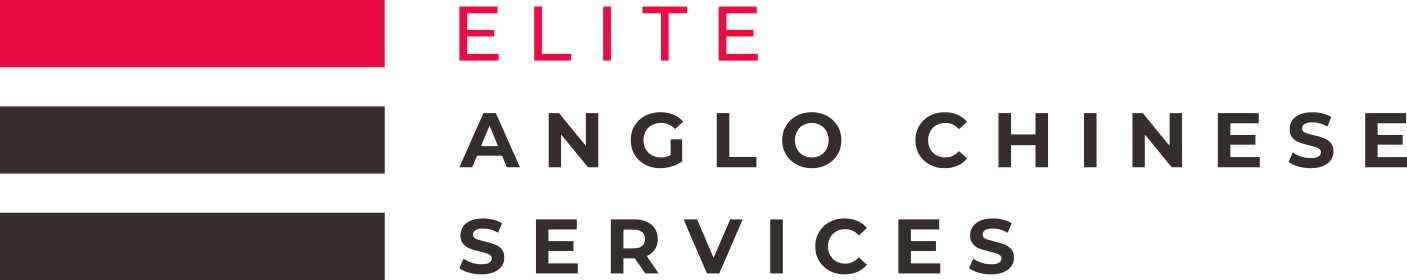 1st September 2023COMPLAINTS PROCEDURE POLICYELITE ANGLO CHINESE SERVICESSAFEGUARDING EMERGENCY CONTACT   		Gwyn Phillips  					Tel		+ (44) 01428 648393   Designated Safeguarding Lead (DSL) 	Mobile 	+ (44) 07772 252303	Email:		gwyn@eliteacs.comEve Leung						Tel		+ (44) 01865 600288Deputy Safeguarding Lead	(DSL)	Mobile	+ (44) 07787 536030	Email		eve@eliteacs.comEMERGENCY CONTACT DETAILSName		Eve LeungAdmin Address	33 Lower Road, Grayswood,	Haslemere			Surrey, GU27 2DRTelephone:		UK	Tel.		+ (44) 01865 600288			UK	Mobile	+ (44) 07787 536030			Hong Kong		+ (852) 9530 8525Email:		info@eliteacs.com Website: 		www.eliteacs.comElite Anglo Chinese Services    Company No:  11632695 Registered in England and Wales Complaints ProcedureIf you need to make a complaint the following stages can be followed:First Stage (Informal)Telephone Eve Leung (Managing Director) of Elite Anglo Chinese Services. Tel.+(44) 01865 600288 This number is available 24 hours seven days a week, during the year.Eve Leung and her team will try and sort out any issues quickly and satisfactorily.Second Stage (Formal)If you are not satisfied with our response, please write your complaint to us and email toEve@eliteacs.comOr by post to :Eve LeungElite Anglo Chinese Services33 Lower Road, Grayswood, Haslemere, Surrey GU27 2DRWe will respond to your complaint within seven working days of receipt of your letterThird StageIf your complaint has not been resolved or you are not happy with our response, we will refer the matter to AEGIS (The Association for the Education and Guardianship of International Students) or you can do it directly. AEGIS Contacts: Address The Wheelhouse, Bond’s Mill Estate, Bristol Road, Stonehouse, Gloucestershire GL10 3RFTelephone 	 +44 (0) 1453 821293   Email 		  info@aegisuk.netOutcome of any faults by Elite will result in amending and implementing the changes needed to comply with any recommendations made by AEGISRecords of these complaints will be filed for seven years